					MUISTIO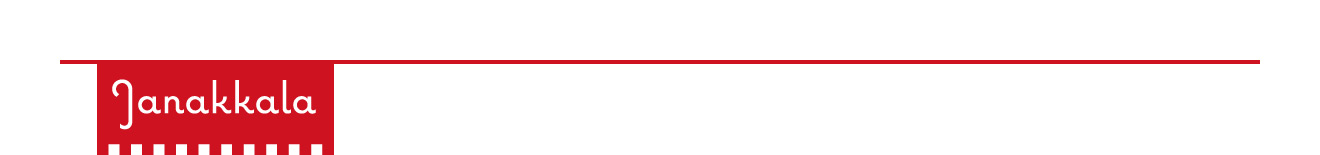 Perusturvan toimialaVammaisneuvosto
Paikka:	Katajan monitoimikeskusAika:	15.11.2018 klo 15.00Läsnä: 	Paula Helin, puheenjohtaja Kanta-Hämeen neuroyhdistys ryTiina Hirvonen, Janakkalan Reuma ryIrma Leipijärvi, Kanta-Hämeen näkövammaiset ry Anja Ollikainen, Kanta-Hämeen AVH-yhdistys ryJukka-Pekka Niemi, asiantuntija jäsen Markku Virtanen perusturvalautakunnan jäsen (poissa)Jaana Koski, opetuspäällikkö, Janakkalan kunta (poissa)Leena Joutsenniemi, viestintäpäällikkö, Janakkalan kunta Riitta Julin, vammaistyön johtaja, Janakkalan vammaistyö (poissa)Mirja Laine, sihteeri, Janakkalan vammaistyö 	Susanna Laine, palveluohjaaja Janakkalan kuntaKokouksen laillisuus ja päätösvaltaisuusTodettuLäsnäolijatTodettuPalkitseminen esteettömyydestäJärjestetään kilpailu esteettömyyden näkökulmasta. Siinä otetaan huomioon esim. liikkumiseen, näkemiseen, kuulemiseen ja sähköiseen viestintään liittyvät asiat.Huomioidaan myös hyvä asiakaspalvelu ja auttaminen. Kilpailun voitti My Line Kuntokeskus. Voittajalle ojennetaan kukat ja plakaatti.21.11.2018 kutsutaan myös Janakkalan Sanomat tekemään juttu asiasta. Nettiin laitetaan myös tieto voittajasta.Maakunnallinen vammaisneuvostoAloituskokous on 19.11.2018, puheenjohtaja Paula Helin osallistuu kokoukseen. KuljetuspalvelutHämeenlinnassa oli 26.10.2018 maakunnallisista kuljetuspalveluista yleisötilaisuusOhjausryhmä päättää kuljetuspalveluiden pikamatkojen käyttöönotosta.Muut asiatValtakunnalliset vammaisneuvostopäivät 10.12.2018 Helsingissä. Paula Helin osallistuu ja matkakulut korvataan.Kokouksen päättäminenKokous päättyi klo 16.00